Chocolate Hamper Raffle..!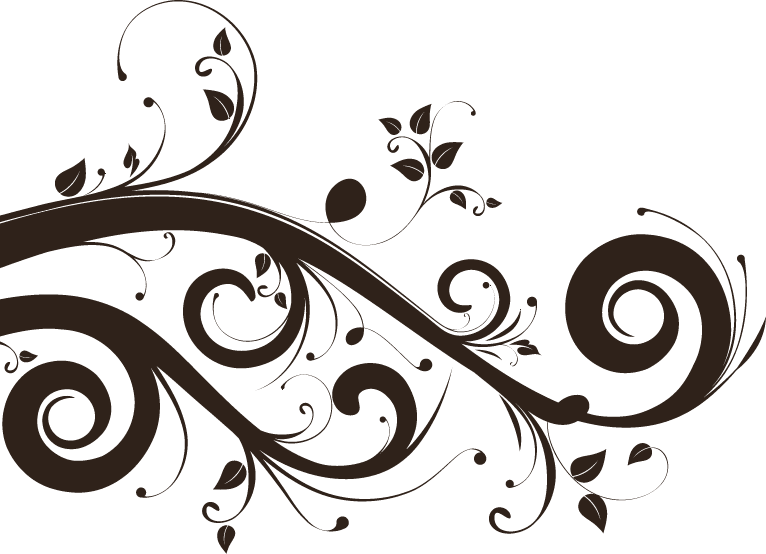 This year we are repeating our chocolate amnesty where we ask pupils to bring in some chocolate in exchange for wearing your own clothes for our mufti day on Monday April 4’th.  You can bring in anything you like as long as it has chocolate and it is in date.  We have 3 top prizes, plus 15 chocolate hampers full of goodies for you to win and keep yourself or give away for Easter gifts.If you do not wish to buy/sell these tickets please return them to the School Office as soon as possible as we have to account for all sales / non-sales under the Lotteries Act and can also offer them for sale to others.For those families who would like some more tickets, please complete the slip below and extra tickets will be sent home to you or you can request extra from the school office.PLEASE RETURN ALL TICKETS (Sold and Unsold) TO THE SCHOOL OFFICE NO LATER THAN Tuesday April 5th (The draw will take place on Wednesday April 6th at 09.00 by Mrs Whiting – no tickets received after this time will be entered)) *I am returning ………………………..  sold ticket counterfoils and payment of £.…………………..(If paying by cheque, please make this payable to “Friends of Redhill”)*I am returning ……………………………  unsold tickets.*I would like ……………………  additional book(s) of raffle tickets (each containing 4 tickets) Name…………………………………………………..……………………………………………..…………………………………………....………………………………………….Child…………………………..………….………………………………………………………………………………...……  Class…………….…………..………………………*Please ensure name and contact number is clear on all returned ticket stubs  Prizes1’st  A Family ticket for 5 people to Cadbury World*2nd A family ticket for 4 to Cineworld Telford*3rd Your very own chocolate fountain, complete with starter kit of chocolate and goodies15 runner-up prizes of Chocolate HampersGood luck to everyone xxx*based on a maximum of 2 adults and all vouchers will be valid for 12 months